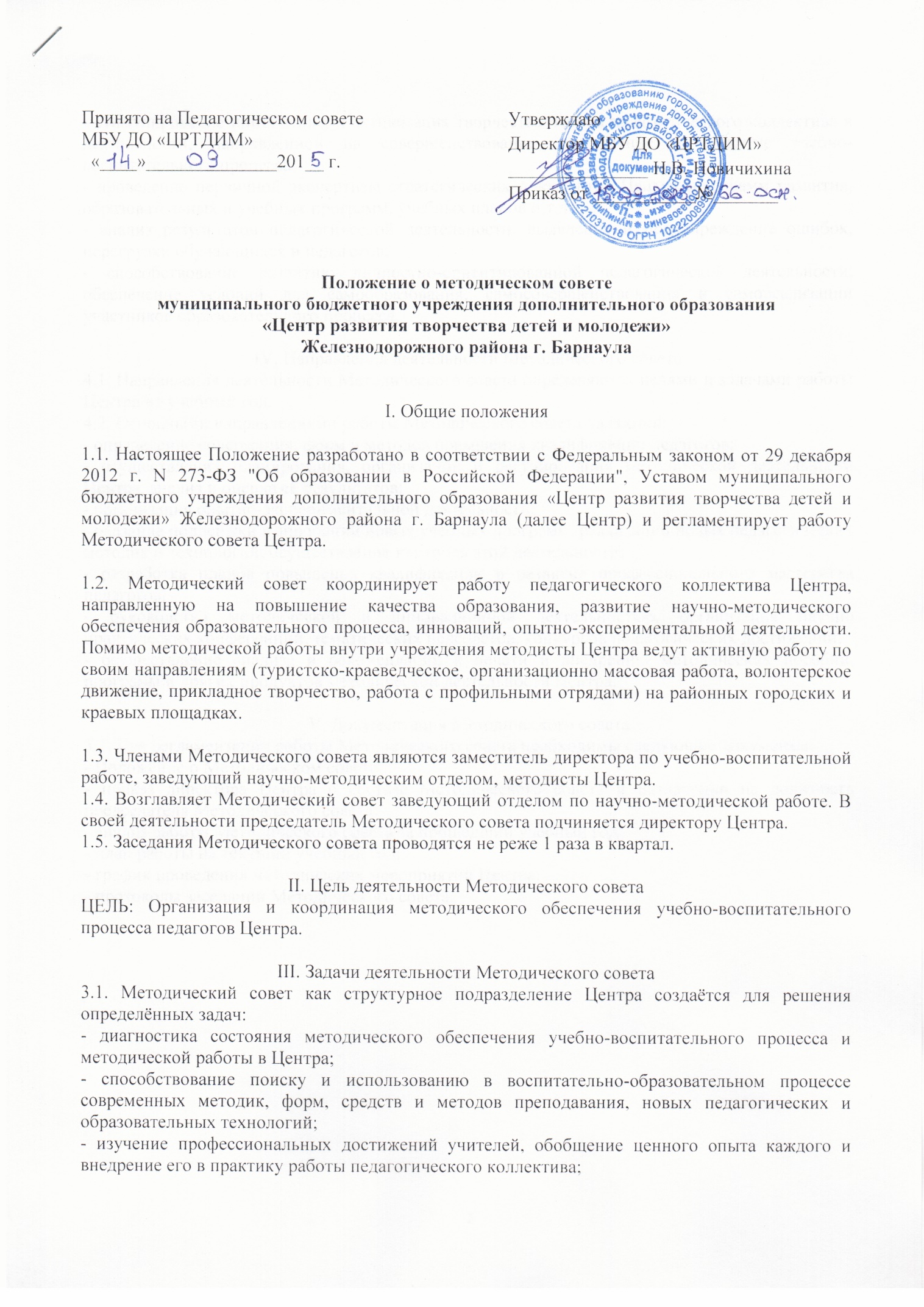 - стимулирование инициативы и активизация творчества членов педагогического коллектива в деятельности, направленной на совершенствование, обновление и развитие учебно-воспитательного процесса;- проведение первичной экспертизы стратегических документов Центра (программ развития, образовательных и учебных программ, учебных планов и т.д.);- анализ результатов педагогической деятельности, выявление и предупреждение ошибок, перегрузки обучающихся и педагогов;- способствование развитию личностно-ориентированной педагогической деятельности, обеспечение условий для самообразования, самосовершенствования и самореализации участников образовательного процесса.IV. Направления деятельности Методического совета4.1. Направления деятельности Методического совета определяются целями и задачами работы Центра на учебный год.4.2. Основными направлениями работы Методического совета являются:- определение содержания, форм и методов повышения квалификации педагогов;- осуществление планирования, организации и регулирования методической деятельности Центра, анализ и оценка её результатов;- организация опытно-экспериментальной деятельности;- оказание поддержки в апробации новых учебных программ, реализации новых педагогических методик и технологий; осуществление контроля этой деятельности;- разработка планов повышения квалификации и развития профессионального мастерства педагогов;- руководство методической и инновационной деятельностью, организация научно практических конференций, тематических педсоветов, конкурсов педагогических достижений;- осуществление анализа и рекомендаций к печати и внедрению методических пособий, программ и других продуктов методической деятельности Центра.V. Документация Методического совета5.1. Для регламентации работы Методического совета необходимы следующие документы:- Положение о Методическом совете;- приказ директора Центра о составе Методического совета и назначении на должность председателя Методического совета;- анализ работы Методического совета за прошедший учебный год;- план работы на текущий учебный год;- график проведения методических мероприятий Центра;- протоколы заседаний Методического совета.